NEA Engineering Company Limited (NEAEC) Call for: Application for Roster/Register of Project Review Panel (International)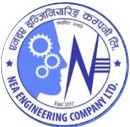 First Publication Date: 21st December 2022NEA Engineering Company Limited (NEAEC), Nepal is conducting Detailed Engineering Study for a number of big hydropower projects, including the Mugu Karnali Storage Hydroelectric Project (MKHEP) 1902 MW and other comparable projects for various developer Clients. The NEAEC wishes to receive the services of undermentioned Experts/Specialists, experienced in the design of large hydraulic infrastructure for the purpose of an International Expert Review (IER) on the Pre-feasibility Report of Mugu Karnali Storage Hydroelectric Project. The NEAEC also plans to employ the above services as a part of Panel of Experts to review the Design Documents on behalf of its Clients to bring these Detailed Engineering Studies to International standards and satisfaction of Project Financiers.Panel of International Experts (Foreign National or Non-resident Nepalese)
Interested eligible and competent experts/specialists may obtain further information from NEAEC Website; www.neaec.com.np Interested experts/specialists must submit their Curriculum Vitae along with the Expected Remuneration and facilities (hourly/daily/weekly/monthly) and other conditions of engagement to perform the services within 7 days from the first published date by E-mail or hard copy. The notice deadline may be rolled over automatically as per company need.Address:2nd floor of Trade Tower Building, Thapathali; Kathmandu.Mail: md@neaec.com.np Website: www.neaec.com.np, Phone:+977- 01-5111024 S.NJob TitleScope of DutiesQualification1.Dam Engineer/ ExpertReview of overall study reports, of MKHEP related to the dam design, including  construction material, the stability of foundation and valley rocks, slopes, based on the geotechnical study  prepared during Prefeasibility (Final report) and Phase II study.Recommend and finalize the location of dam and arrangement of its components.Recommend type and material of dam, dam geometry for feasibility study, layout of components related to dam safety.Recommend and provide guidance on dam design criteria & loadings, stability analysis, method, approach Recommend and provide design guidance on water stopping structureComments/suggestions on construction method, flood handling during construction Review/suggest measures(if any) to minimize cost of the specific componentsParticipate in field visit study as requiredAttend meetings (Online/Physical) and make presentations to Client.Prepare brief summary report and recommendations for each scope of work,Master in Civil/Structural Engineering or as approved Equivalent.Extensive experience with Dam (Preferably rockfill dam) and design of water stopping structure.Must have experience in project with dam height 200 m or more.Minimum of 20 years of experience working on Engineering projects with some years having experience in hydropower projects preferably capacity more than 400 MW during Feasibility/ Detailed Engineering Study.International experience in large scale structural project will be given preference.2.Geotechnical Engineer/ ExpertReview investigation report pertinent to surface and underground structures, including dam foundation, dam type, slope stability at abutment, intakes Recommend and finalize the location of dam and arrangement of its components.Recommend type and material of dam, dam geometry for feasibility study, layout of components related to dam safety.Review/comments on planning of underground structuresReview design approach, methods and analysis Review/suggest measures (if any)  to minimize cost of the specific components Review the layout of surface or underground powerhouse for given topography and geological settings and suggest for appropriate layoutReview/suggest measures to minimize cost of the specific componentsParticipate in field visit study as requiredAttend meetings (Online/Physical) and make presentations to Client.Prepare brief summary report and recommendations for each scope of work,Minimum of M.Sc. in Geotechnical Engineering or as approved equivalent with preference shall be given to candidates with extra advanced training.Extensive experience with Dam (Preferably rockfill dam) and design of water stopping structure.Must have experience in project with dam height 200 m or more.At least 20 years of experience working on projects where the Geotechnical engineering work dominate the huge chunk of the pre-detailed design work. At least 10 of those years having experience in Geotechnical engineering works on hydropower projects preferably capacity more than 400 MW with tunnel options.